Board of Trustees Policy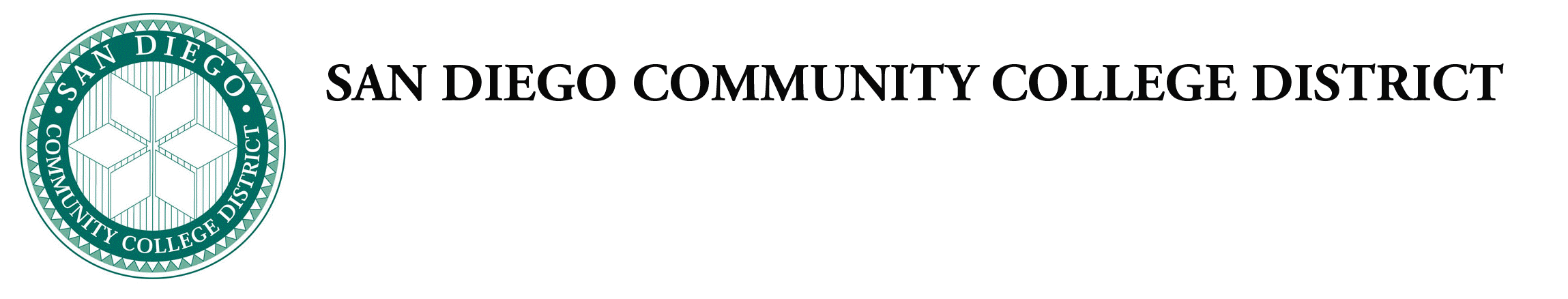 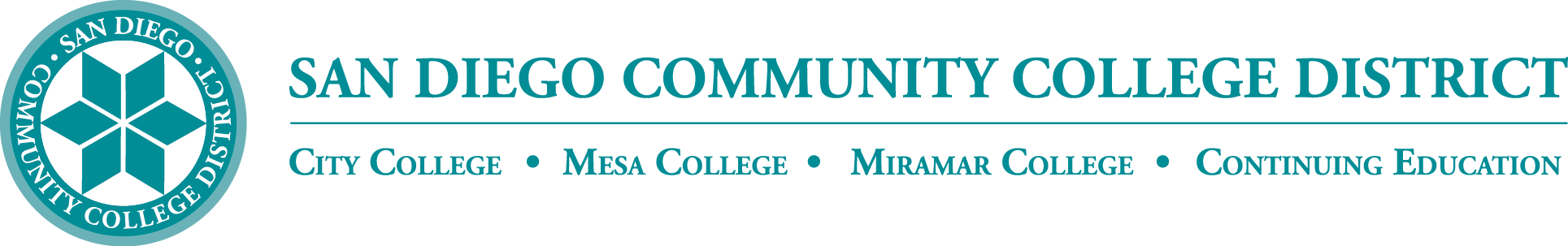 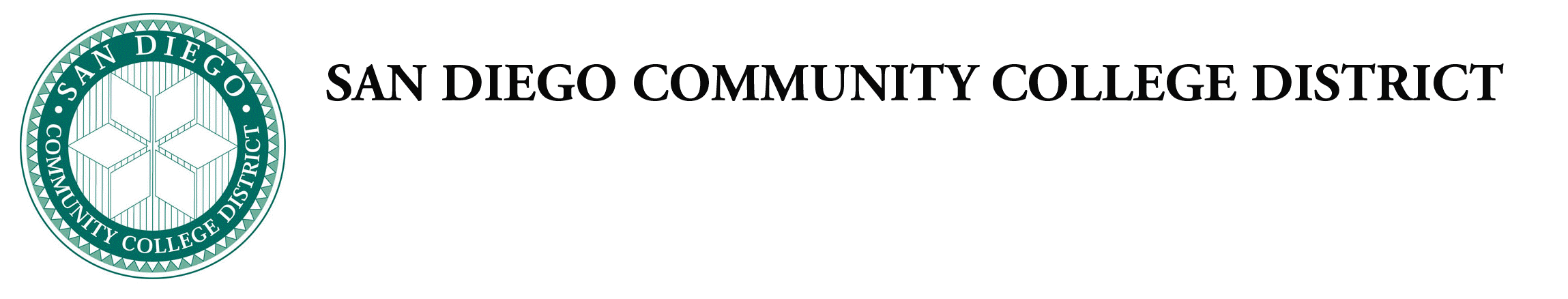 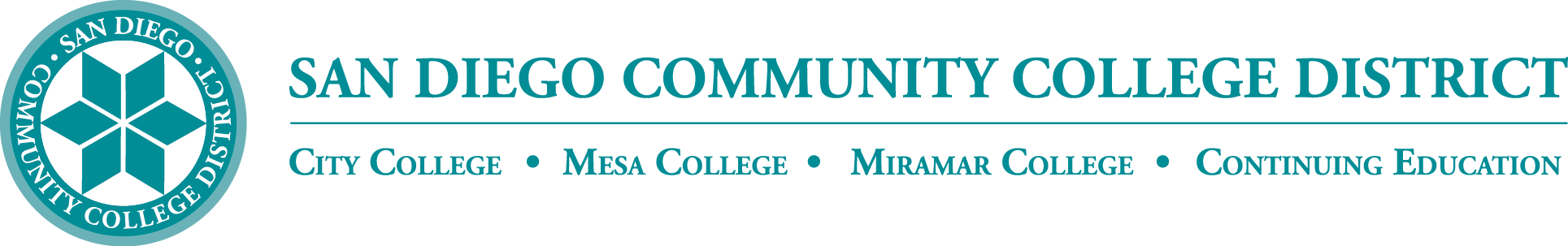 Chapter 4—Instructional Services Chancellor’s Cabinet First Reading: Chancellor’s Cabinet Second Reading: DGC First Reading: DGC Second Reading: The following Board Policies are being put forth for approval as part of the Board’s ongoing 6-year comprehensive review of all Board policies and procedures.   Category 1 Policies 	New and/or major revisions to policies and/or procedures that are not required by law or regulation, but are recommended by the respective office of responsibility.BP 5152 Military Education Program ContractingRevised Policy: This policy was developed for the Military Education Program. Since the program has been eliminated, it is recommended this policy be deactivated.  Category 3 Policies: 	Technical and/or nonsubstantive revisions to policies and/or procedures, such as reference updates, title changes, or policies and procedures that are being reviewed for currency, but not undergoing significant revision.  BP 4100 Graduation Requirements for Degrees and Certificates	Revised Policy:  Change number to align with CCLC formatting and minor technical revisions to align language with title 5. BP 4400 Community Service Programs	Revised policy: Change number to align with CCLC formatting and minor technical revisions to align language with title 5 including a title update.  